管理学院教学资料归档要求（根据学校相关文件汇编）2016年11月一、理论课程（含通识选修和个性课程）1. 考核方式可采用考试（开卷、闭卷）、论文、大作业、口试等多种考核方式。2. 试卷命题要求各门课程的试卷采用A、B卷，两套试卷的难度、广度和题量应相当，且不雷同，不得直接选用近3年已在同类考试中用过的试题。理论课包含实验项目的，考试试题应尽可能含有实验内容。3. 评阅要求试卷：评卷一律用红墨水笔或红油圆珠笔采用百分制记分。在题首处记得分，每个教学班的试卷评阅方式保持一致。试卷评阅后，填写《武汉理工大学本科教学考试试卷分析、复查表》（见附件1），一式两份随试卷提交教学办。论文：评阅标准可参考《武汉理工大学本科课程论文质量评价标准》（附件2），并采用《武汉理工大学本科课程论文评阅表》（附件3）进行评阅。4. 成绩评定课程成绩由平时成绩和结束性考试成绩折算而成，采用百分制评分。平时成绩比例根据所开课程的性质，由任课老师填写《武汉理工大学平时成绩考核表》（附件4）。平时成绩要有区分度，并注明平时成绩评分构成要素。理论课包含实验项目，课程考试成绩应包含实验成绩，并在成绩登记表“实验成绩”一栏填写实验成绩。理论课包含实践学时，平时成绩中应体现实践成绩，实践报告随试卷交教学办。5. 归档资料（交教学办）试卷：已签名的成绩单（2份）、分析复查表（2份）、平时成绩、标答，若是开卷考试，需提交开卷审批表（附件5）。论文/大作业：已签名的成绩单（2份）、论文要求/作业题目、评分标准/作业答案、平时成绩表、开卷审批表、每个学生论文前需附《武汉理工大学本科课程论文评阅表》 （附件3）（备注：以上归档资料按课头提交，不需要分班级）二、实习1. 考核方式实习指导教师应在实习动员时将实习执行大纲告知学生，由学生填写或粘贴在实习报告首页，以明确实习的具体安排。学生必须按实习大纲的要求完成实习的全部内容，并提交《武汉理工大学学生实习报告书》（见附件6）。实习结束前，指导教师应对学生进行实习考核或考试。2. 成绩评定实习评定按优、良、中、及格和不及格五级分制。3. 归档资料（交教学办）成绩单（2份）、实习大纲、有批阅痕迹的学生实习报告书（见附件6）、本科生赴校外单位实习信息反馈表（见附件7）、本科生实习工作总结（见附件8）、集中实习计划表（见附件9）、分散实习计划表（见附件10）（注：1. 既有分散实习又有集中实习的班级，需同时提交分散和集中实习的计划表。2. 实习大纲与执行大纲不同：实习大纲是指导、组织和检查实习工作的主要文件和依据。实习大纲应包括实习目的、实习内容与要求、实习进度安排、实习考核方式等内容。实习执行大纲是根据实习大纲的要求，结合实习单位实际制订的具体实施方案。实习执行大纲应包括实习目的、实习纪律与要求、实习时间、实习地点、实习内容、实习考核等内容，由实习指导教师制订）三、课程设计及实训1. 成绩评定实习评定采用优、良、中、及格和不及格五级分制。2. 归档资料（交教学办）成绩单（2份）、大纲、指导书、学生实训报告书及评定表（见附件11）/学生课程设计报告书及评定表（见附件12）四、附件：常用表格附件1附件2本科课程论文质量评价标准附件3本科课程论文评阅表                    教师签名：                 　　　　　　　　　　 时间：　　　　年　　月　　日注：1、此表的论点、论据、论证部分可以由学生根据自己论文内容填写，教师参考“课程论文评阅标准”进行评阅。2、此表按人填写，与学生课程论文一并存放。    3、以文字和数字填写内容。 附件4武 汉 理 工 大 学 学 生 平 时 成 绩 考 核 表学院：      专业：         班级：     20  --20  学年第  学期    课程名称：                     任课教师        注：此表是记录学生平时成绩的重要依据，每学期结束后随学生考试试卷一并装订保存备查。附件5武汉理工大学课程开卷考试审批表注：此表由命题教师填写，一式二份，一份连同A、B卷以及标准答案、评分标准交考务中心（或余区教学办），一份随试卷装订保存。附件6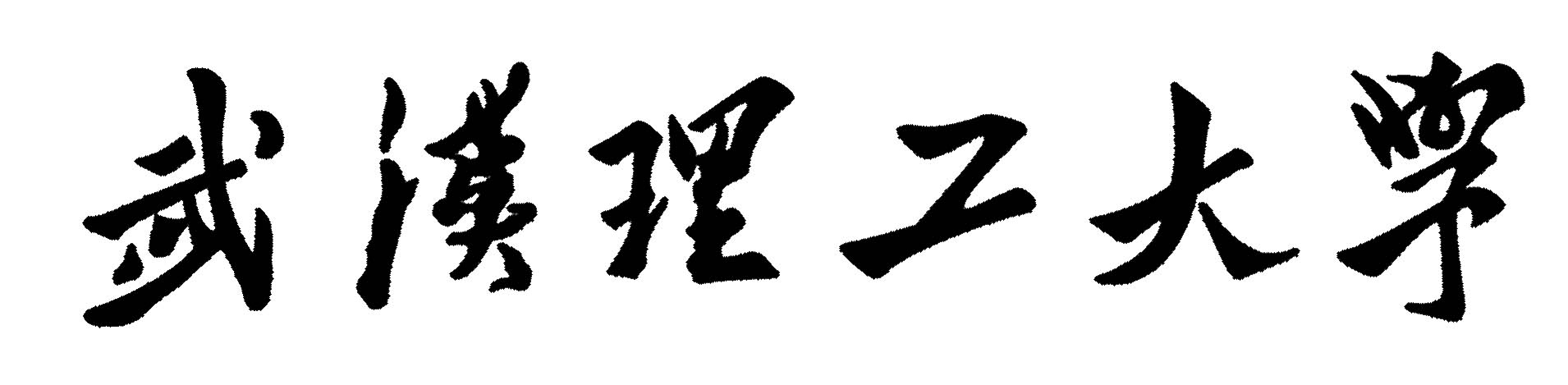 学生实习报告书实 习 执 行 大 纲（可粘贴）一、实习目的二、实习纪律与要求三、实习地点四、实习时间五、实习内容六、实习具体安排七、实习考核概  况实习单位：                                                                         参观考察单位：（1）			            	                                                   （2）                                                                             （3）                                                                             （4）                                                                             （5）                                                                             （6）                                                                             实习开始时间：      年   月   日，实习时间共       天。完成实习报告时间：      年      月     日。             实 习 日 记         年   月  日    （主要记载实习期间的实习内容、实习心得及实习体会）（可加页）          实    习    报    告           （可加页）实 习 成 绩 表注：该表由实老师在批改完实习报告后填写。附件7武汉理工大学本科生赴校外单位实习信息反馈表实习单位负责人签字：                                   校方指导教师签字:          实习单位盖章：                                              年     月     日注：此表中“本次实习概况”栏由指导教师填写，其他栏目由实习单位填写，并请实习单位签字、盖章，指导教师签字。实习结束，该表原件交给教务处实践教学管理办公室，复印件与学生实习报告、实习总结一道由学生所在学院保存。附件8武汉理工大学本科生实习工作总结指导教师签名:                                    填表日期:     年     月     日学生所在学院教学院长审核签名：                            学生所在学院盖章注：1、实习地点、参观地点，均可根据实际情况增加栏目。2、此表应由指导教师在提交成绩时及时填写，学生所在学院教学院长审核、教学办公室盖章。该表原件交给教务处实践教学管理办公室，复印件与学生实习报告、实习单位信息反馈表一道由学生所在学院保存。附件9武汉理工大学        学年集中实习计划表填表人（签名）：              教学院长签名：              填报日期：注：1、各学院应在每年5月底前确定下一学年度各专业的集中实习计划，并填写“集中实习计划表”，由学院教学办汇总、教学院长审查后报教务处实践教学管理办公室备案。2、采用“集中分散兼有”组织形式的专业实习，集中实习部分也须填写此表，同时应在备注栏中注明“有分散实习*周”字样。附件10武汉理工大学       学年第    学期分散实习计划表填表人（签名）：               教学院长签名：                 填报日期：注：1、各学院应在每学期第18周前确定下一学期各专业的分散实习计划，并填写“分散实习计划表”，由学院教学办汇总、教学院长审查后报教务处实践教学管理办公室备案。2、采用“集中分散兼有”组织形式的专业实习，分散实习部分也须填写此表。                                       教务处实践教学管理办公室制    附件11        训练报告书        实  训  名  称                                 开  课  学  院                                 指 导 教 师 姓 名                              学  生  姓  名                                 学 生 专 业 班 级                      学年     第   学期       训练成绩评定表（表格内容供参考，教师可根据课程实际要求设定评分标准）                                           指导教师签名：                                                              年    月    日附件12课  程  设  计课程设计任务书学生姓名：                 专业班级：                 指导教师：                 工作单位：                 题    目:                                       初始条件：要求完成的主要任务: （包括课程设计工作量及其技术要求，以及说明书撰写等具体要求）时间安排：指导教师签名：                年    月    日系主任（或责任教师）签名：               年     月    日本科生课程设计成绩评定表               指导教师签字：                              年     月    日本科课程教学考试试卷分析、复查表本科课程教学考试试卷分析、复查表本科课程教学考试试卷分析、复查表本科课程教学考试试卷分析、复查表本科课程教学考试试卷分析、复查表本科课程教学考试试卷分析、复查表本科课程教学考试试卷分析、复查表本科课程教学考试试卷分析、复查表本科课程教学考试试卷分析、复查表20　　～20　　学年（　）学期20　　～20　　学年（　）学期20　　～20　　学年（　）学期20　　～20　　学年（　）学期20　　～20　　学年（　）学期20　　～20　　学年（　）学期20　　～20　　学年（　）学期20　　～20　　学年（　）学期20　　～20　　学年（　）学期试卷分析情况课程名称专业班级应考人数试卷分析情况任课教师命题教师阅卷教师试卷分析情况实考人数考试形式是否统考试卷分析情况平均成绩最高分最低分试卷分析情况题目覆盖面（包括哪些章）试卷分析情况题型数量小题目总数试卷分析情况任课教师对考试结果的整体评价、分析、总结（此处请任课教师对本门课程的考试题目覆盖面是否全面、题型量是否合适，题目的难易程度、成绩分布是否正常进行评价、分析、总结；并对学生对知识点的掌握情况进行分析，提出建议。）（此处请任课教师对本门课程的考试题目覆盖面是否全面、题型量是否合适，题目的难易程度、成绩分布是否正常进行评价、分析、总结；并对学生对知识点的掌握情况进行分析，提出建议。）（此处请任课教师对本门课程的考试题目覆盖面是否全面、题型量是否合适，题目的难易程度、成绩分布是否正常进行评价、分析、总结；并对学生对知识点的掌握情况进行分析，提出建议。）（此处请任课教师对本门课程的考试题目覆盖面是否全面、题型量是否合适，题目的难易程度、成绩分布是否正常进行评价、分析、总结；并对学生对知识点的掌握情况进行分析，提出建议。）（此处请任课教师对本门课程的考试题目覆盖面是否全面、题型量是否合适，题目的难易程度、成绩分布是否正常进行评价、分析、总结；并对学生对知识点的掌握情况进行分析，提出建议。）（此处请任课教师对本门课程的考试题目覆盖面是否全面、题型量是否合适，题目的难易程度、成绩分布是否正常进行评价、分析、总结；并对学生对知识点的掌握情况进行分析，提出建议。）（此处请任课教师对本门课程的考试题目覆盖面是否全面、题型量是否合适，题目的难易程度、成绩分布是否正常进行评价、分析、总结；并对学生对知识点的掌握情况进行分析，提出建议。）试卷分析情况试卷分析教师签名试卷分析教师签名试卷分析教师签名年　　　月　　　日年　　　月　　　日年　　　月　　　日试卷复查情况试卷无错误或有错误几处试卷无错误或有错误几处试卷无错误或有错误几处试卷无错误或有错误几处试卷无错误或有错误几处试卷复查情况题目难度 题目难度 题目难度 难  　　　　　　较难　　　　　  适当 　　　　　 较易  　　　　　易题量大小 大　　　　     较大　　   适量　　   较小　　　  小试卷是否按学号排列(即网上成绩单顺序)是　　否试卷复查情况标准答案的规范性（是否详细、分步骤标分）标准答案的规范性（是否详细、分步骤标分）标准答案的规范性（是否详细、分步骤标分）是　　否标答的严谨性（完全正确或有错误几处）标答可操作性（给分点清晰、明确）试卷复查情况评分的规范性（红笔阅卷、题头有小分、卷首有题分和总分、分数修改后签名或无签名几处）评分的规范性（红笔阅卷、题头有小分、卷首有题分和总分、分数修改后签名或无签名几处）评分的规范性（红笔阅卷、题头有小分、卷首有题分和总分、分数修改后签名或无签名几处）评分的客观性（严格执行评分标准、每份试卷一致）评分的严谨性（小分、题分、总分吻合或有错误几处）试卷复查情况综合评价与建议综合评价与建议综合评价与建议综合评价与建议综合评价与建议综合评价与建议综合评价与建议综合评价与建议试卷复查情况　　复查人签名：                   　　复查人签名：                   年　　　月　　　日年　　　月　　　日年　　　月　　　日评阅点评分标准最高分论点正确、有新意、有创见20论点正确、有一定新意15论点基本正确10论点错误较明显5论点完全错误0论据充分、资料翔实、真实可靠15论据较充分翔实13论据一般10论据较少8论据空乏无力0论证论证严谨、思路清晰、逻辑性强、有较强说服力，引文准确20论证论证较严谨、思路较清晰、符合逻辑、有一定说服力，引文准确18论证思路较清晰、引文较恰当15论证有一定的说服力10论证紊乱、自相矛盾、大段抄袭他人文章0结构结构严谨、逻辑严密、层次清晰15结构结构合理、符合逻辑、层次分明13结构结构基本合理、层次比较清楚、文理通顺10结构有不合理部分，逻辑性不强5结构结构混乱、文不对题或有严重抄袭现象0深度和广度见解独特，对问题分析透彻，且非常全面20深度和广度有自主见解，对问题的分析比较深入全面18深度和广度能提出自己的见解，分析的深度、广度一般15深度和广度分析一般10深度和广度对问题的分析既无深度，又无广度5规范化格式完全符合规范，字数完全符合要求10规范化格式比较规范，字数偏少8规范化格式基本符合规范，但有个别地方不合规，字数较少5规范化格式规范性尚可，但不足之处较多，字数太少3规范化格式不规范或字数严重不足0总分总分100学号班级姓名课程名称论文题目评阅点评分依据评分依据评分依据评分依据评分依据得分论点论据论证结构深度和广度规范化总分总分总分总分总分总分序号学 号姓  名平    时    成    绩平    时    成    绩平    时    成    绩平    时    成    绩平    时    成    绩平    时    成    绩平    时    成    绩平    时    成    绩平    时    成    绩平    时    成    绩平    时    成    绩平    时    成    绩平    时    成    绩平    时    成    绩平    时    成    绩平    时    成    绩平    时    成    绩平    时    成    绩平    时    成    绩平    时    成    绩平    时    成    绩平    时    成    绩平    时    成    绩平    时    成    绩平    时    成    绩平时成绩总评序号学 号姓  名作                 业作                 业作                 业作                 业作                 业作                 业作                 业作                 业作                 业作                 业作                 业作                 业作                 业作                 业作                 业作                 业考     勤考     勤考     勤考     勤考     勤测 验测 验其 它其 它平时成绩总评1234567891011121314151617开课学期     —　    学年第 学期     —　    学年第 学期     —　    学年第 学期     —　    学年第 学期     —　    学年第 学期课程名称学时学分教师姓名教师所在院、系使用专业、班级课程性质口  必修课            口  选修课口  必修课            口  选修课口  必修课            口  选修课口  必修课            口  选修课口  必修课            口  选修课考核方式口试题（其中客观性题目　　　分、综合论述等题目　　　分；题型有：　　　、　　　、　　　、　　　、　　　　等　　种）      口论文　口综合案例分析　　口系统设计　　口其它口试题（其中客观性题目　　　分、综合论述等题目　　　分；题型有：　　　、　　　、　　　、　　　、　　　　等　　种）      口论文　口综合案例分析　　口系统设计　　口其它口试题（其中客观性题目　　　分、综合论述等题目　　　分；题型有：　　　、　　　、　　　、　　　、　　　　等　　种）      口论文　口综合案例分析　　口系统设计　　口其它口试题（其中客观性题目　　　分、综合论述等题目　　　分；题型有：　　　、　　　、　　　、　　　、　　　　等　　种）      口论文　口综合案例分析　　口系统设计　　口其它口试题（其中客观性题目　　　分、综合论述等题目　　　分；题型有：　　　、　　　、　　　、　　　、　　　　等　　种）      口论文　口综合案例分析　　口系统设计　　口其它说明开卷考试原因及考核目标系（部）主任意见　　　　　　　　　　　　　　签字：　　　　　　　　　　　　　　签字：　　　　　　　　　　　　　　签字：　　　　　　　　　　　　　　签字：　　　　　　　　　　　　　　签字：备注序号（学号）：实习类别实习地址学    院专    业班    级姓    名指导教师年月日一、成绩评定二、对实习表现及实习报告质量的综合评价（评语）指导老师（签字）：   年    月    日实习单位信息单位名称单位名称单位名称实习单位信息单位地址单位地址单位地址实习单位信息单位联系人姓名单位联系人姓名单位联系人姓名联系电话联系电话邮政编码邮政编码邮政编码实习单位信息可开展的实习项目可开展的实习项目可开展的实习项目实习单位信息可面向实习专业可面向实习专业可面向实习专业实习单位信息可接纳的学生人数可接纳的学生人数可接纳的学生人数总数        人/次，   其中：  男       人/次，  女       人/次总数        人/次，   其中：  男       人/次，  女       人/次总数        人/次，   其中：  男       人/次，  女       人/次总数        人/次，   其中：  男       人/次，  女       人/次总数        人/次，   其中：  男       人/次，  女       人/次总数        人/次，   其中：  男       人/次，  女       人/次总数        人/次，   其中：  男       人/次，  女       人/次总数        人/次，   其中：  男       人/次，  女       人/次总数        人/次，   其中：  男       人/次，  女       人/次总数        人/次，   其中：  男       人/次，  女       人/次本次实习概况实习学生所在学院专业班级人数本次实习概况指导教师教师姓名教师姓名性别联系电话联系电话本次实习概况指导教师所在学院所在学院职称专业所长专业所长本次实习概况实习起止日期实习起止日期实习起止日期年    月    日  至       年     月      日年    月    日  至       年     月      日年    月    日  至       年     月      日年    月    日  至       年     月      日年    月    日  至       年     月      日年    月    日  至       年     月      日年    月    日  至       年     月      日年    月    日  至       年     月      日年    月    日  至       年     月      日年    月    日  至       年     月      日本次实习概况实习项目实习项目实习项目实习单位对指导教师的评价（分散实习的此栏不填写）实习单位对指导教师的评价（分散实习的此栏不填写）实习单位对指导教师的评价（分散实习的此栏不填写）实习单位对指导教师的评价（分散实习的此栏不填写）实习单位对指导教师的评价（分散实习的此栏不填写）实习单位对指导教师的评价（分散实习的此栏不填写）实习单位对指导教师的评价（分散实习的此栏不填写）实习单位对指导教师的评价（分散实习的此栏不填写）实习单位对指导教师的评价（分散实习的此栏不填写）实习单位对指导教师的评价（分散实习的此栏不填写）实习单位对指导教师的评价（分散实习的此栏不填写）实习单位对指导教师的评价（分散实习的此栏不填写）实习单位对指导教师的评价（分散实习的此栏不填写）实习单位对指导教师的评价（分散实习的此栏不填写）实习单位对实习学生的评价实习单位对实习学生的评价实习单位对实习学生的评价实习单位对实习学生的评价实习单位对实习学生的评价实习单位对实习学生的评价实习单位对实习学生的评价实习单位对实习学生的评价实习单位对实习学生的评价实习单位对实习学生的评价实习单位对实习学生的评价实习单位对实习学生的评价实习单位对实习学生的评价实习单位对实习学生的评价对学校实习工作改进建议及其他要求（分散实习的此栏不填写）对学校实习工作改进建议及其他要求（分散实习的此栏不填写）对学校实习工作改进建议及其他要求（分散实习的此栏不填写）对学校实习工作改进建议及其他要求（分散实习的此栏不填写）对学校实习工作改进建议及其他要求（分散实习的此栏不填写）对学校实习工作改进建议及其他要求（分散实习的此栏不填写）对学校实习工作改进建议及其他要求（分散实习的此栏不填写）对学校实习工作改进建议及其他要求（分散实习的此栏不填写）对学校实习工作改进建议及其他要求（分散实习的此栏不填写）对学校实习工作改进建议及其他要求（分散实习的此栏不填写）对学校实习工作改进建议及其他要求（分散实习的此栏不填写）对学校实习工作改进建议及其他要求（分散实习的此栏不填写）对学校实习工作改进建议及其他要求（分散实习的此栏不填写）对学校实习工作改进建议及其他要求（分散实习的此栏不填写）指导教师工作单位从事专业从事专业职称职称指导教师工作单位从事专业从事专业职称职称实习学院实习专业实习班级实习班级学生人数学生人数实习类别认识 ○  生产  ○   毕业 ○认识 ○  生产  ○   毕业 ○认识 ○  生产  ○   毕业 ○认识 ○  生产  ○   毕业 ○实习组织形式实习组织形式实习组织形式集中 ○  集中分散兼有 ○   分散 ○集中 ○  集中分散兼有 ○   分散 ○集中 ○  集中分散兼有 ○   分散 ○集中 ○  集中分散兼有 ○   分散 ○集中 ○  集中分散兼有 ○   分散 ○集中 ○  集中分散兼有 ○   分散 ○集中 ○  集中分散兼有 ○   分散 ○集中 ○  集中分散兼有 ○   分散 ○集中实习起止日期集中实习起止日期年    月    日  至      年     月      日年    月    日  至      年     月      日年    月    日  至      年     月      日年    月    日  至      年     月      日年    月    日  至      年     月      日年    月    日  至      年     月      日年    月    日  至      年     月      日年    月    日  至      年     月      日集中实习周数集中实习周数集中实习周数集中实习周数集中实习周数分散实习起止日期分散实习起止日期年    月    日  至      年     月      日年    月    日  至      年     月      日年    月    日  至      年     月      日年    月    日  至      年     月      日年    月    日  至      年     月      日年    月    日  至      年     月      日年    月    日  至      年     月      日年    月    日  至      年     月      日分散实习周数分散实习周数分散实习周数分散实习周数分散实习周数实习地点单位名称：单位名称：单位名称：单位名称：单位名称：联系人：联系人：联系人：联系人：联系人：联系电话：联系电话：联系电话：联系电话：联系电话：实习地点单位地址：单位地址：单位地址：单位地址：单位地址：单位地址：单位地址：单位地址：单位地址：单位地址：邮政编码邮政编码实习地点单位名称：单位名称：单位名称：单位名称：单位名称：联系人：联系人：联系人：联系人：联系人：联系电话：联系电话：联系电话：联系电话：联系电话：实习地点单位地址：单位地址：单位地址：单位地址：单位地址：单位地址：单位地址：单位地址：单位地址：单位地址：邮政编码邮政编码参观地点单位名称：单位名称：单位名称：单位名称：单位名称：联系人：联系人：联系人：联系人：联系人：联系电话：联系电话：联系电话：联系电话：联系电话：参观地点单位地址：单位地址：单位地址：单位地址：单位地址：单位地址：单位地址：单位地址：单位地址：单位地址：邮政编码邮政编码参观地点单位名称：单位名称：单位名称：单位名称：单位名称：联系人：联系人：联系人：联系人：联系人：联系电话：联系电话：联系电话：联系电话：联系电话：参观地点单位地址：单位地址：单位地址：单位地址：单位地址：单位地址：单位地址：单位地址：单位地址：单位地址：邮政编码邮政编码实习目的：实习目的：实习目的：实习目的：实习目的：实习目的：实习目的：实习目的：实习目的：实习目的：实习目的：实习目的：实习目的：实习目的：实习目的：实习目的：实习内容：实习内容：实习内容：实习内容：实习内容：实习内容：实习内容：实习内容：实习内容：实习内容：实习内容：实习内容：实习内容：实习内容：实习内容：实习内容：实习进度安排：实习进度安排：实习进度安排：实习进度安排：实习进度安排：实习进度安排：实习进度安排：实习进度安排：实习进度安排：实习进度安排：实习进度安排：实习进度安排：实习进度安排：实习进度安排：实习进度安排：实习进度安排：实习成绩考核方式：   平时成绩占   %       实习报告占    %         考核占    %考核方式：   平时成绩占   %       实习报告占    %         考核占    %考核方式：   平时成绩占   %       实习报告占    %         考核占    %考核方式：   平时成绩占   %       实习报告占    %         考核占    %考核方式：   平时成绩占   %       实习报告占    %         考核占    %考核方式：   平时成绩占   %       实习报告占    %         考核占    %考核方式：   平时成绩占   %       实习报告占    %         考核占    %考核方式：   平时成绩占   %       实习报告占    %         考核占    %考核方式：   平时成绩占   %       实习报告占    %         考核占    %考核方式：   平时成绩占   %       实习报告占    %         考核占    %考核方式：   平时成绩占   %       实习报告占    %         考核占    %考核方式：   平时成绩占   %       实习报告占    %         考核占    %考核方式：   平时成绩占   %       实习报告占    %         考核占    %考核方式：   平时成绩占   %       实习报告占    %         考核占    %考核方式：   平时成绩占   %       实习报告占    %         考核占    %实习成绩成绩分布： 优     %， 良     %， 中     % ， 及格     % ， 不及格      %成绩分布： 优     %， 良     %， 中     % ， 及格     % ， 不及格      %成绩分布： 优     %， 良     %， 中     % ， 及格     % ， 不及格      %成绩分布： 优     %， 良     %， 中     % ， 及格     % ， 不及格      %成绩分布： 优     %， 良     %， 中     % ， 及格     % ， 不及格      %成绩分布： 优     %， 良     %， 中     % ， 及格     % ， 不及格      %成绩分布： 优     %， 良     %， 中     % ， 及格     % ， 不及格      %成绩分布： 优     %， 良     %， 中     % ， 及格     % ， 不及格      %成绩分布： 优     %， 良     %， 中     % ， 及格     % ， 不及格      %成绩分布： 优     %， 良     %， 中     % ， 及格     % ， 不及格      %成绩分布： 优     %， 良     %， 中     % ， 及格     % ， 不及格      %成绩分布： 优     %， 良     %， 中     % ， 及格     % ， 不及格      %成绩分布： 优     %， 良     %， 中     % ， 及格     % ， 不及格      %成绩分布： 优     %， 良     %， 中     % ， 及格     % ， 不及格      %成绩分布： 优     %， 良     %， 中     % ， 及格     % ， 不及格      %实习小结：实习小结：实习小结：实习小结：实习小结：实习小结：实习小结：实习小结：实习小结：实习小结：实习小结：实习小结：实习小结：实习小结：实习小结：实习小结：存在问题或建议：存在问题或建议：存在问题或建议：存在问题或建议：存在问题或建议：存在问题或建议：存在问题或建议：存在问题或建议：存在问题或建议：存在问题或建议：存在问题或建议：存在问题或建议：存在问题或建议：存在问题或建议：存在问题或建议：存在问题或建议：学院专业班级时  间时  间人数实习类别实习内容实习单位参观单位指导教师指导教师备注学院专业班级起止日期周数人数实习类别实习内容实习单位参观单位姓  名联系电话备注学  院专业班级专业班级学生数学生数实习类别实习起止日期实习起止日期实习周数实习周数实习内容和要求实习内容和要求考核内容及方法考核内容及方法学生姓名实习单位名称实习单位名称学    生联系电话实习单位联系电话实习单位联系电话实习单位联系电话指导教师教    师联系电话学生学号成绩实训项目名称学生姓名专业班级实训时间实训目的、意义：实训内容及要求：实训时间安排：实训目的、意义：实训内容及要求：实训时间安排：实训目的、意义：实训内容及要求：实训时间安排：实训目的、意义：实训内容及要求：实训时间安排：学生姓名专业、班级项目名称序号评分标准分值评分1方案的完整性102设计方案正确，具有可行性、创新性和一定的深度403工作态度认真、学习刻苦、遵守纪律104与提供资料的规范性105答辩30满分值100最终评定成绩（以优、良、中、及格、不及格评定）最终评定成绩（以优、良、中、及格、不及格评定）最终评定成绩（以优、良、中、及格、不及格评定）最终评定成绩（以优、良、中、及格、不及格评定）学  号题    目学    院专    业班    级姓    名指导教师年月日姓    名性    别专业、班级课程设计题目：课程设计题目：课程设计题目：课程设计题目：课程设计答辩或质疑记录：课程设计答辩或质疑记录：课程设计答辩或质疑记录：课程设计答辩或质疑记录：成绩评定依据：成绩评定依据：成绩评定依据：成绩评定依据：最终评定成绩（以优、良、中、及格、不及格评定）最终评定成绩（以优、良、中、及格、不及格评定）最终评定成绩（以优、良、中、及格、不及格评定）最终评定成绩（以优、良、中、及格、不及格评定）